       NOME: ___________________________________ Nº _____ SÉRIE: 7º ANO – LÍNGUA ESPANHOLA – PROFª BEATRIZ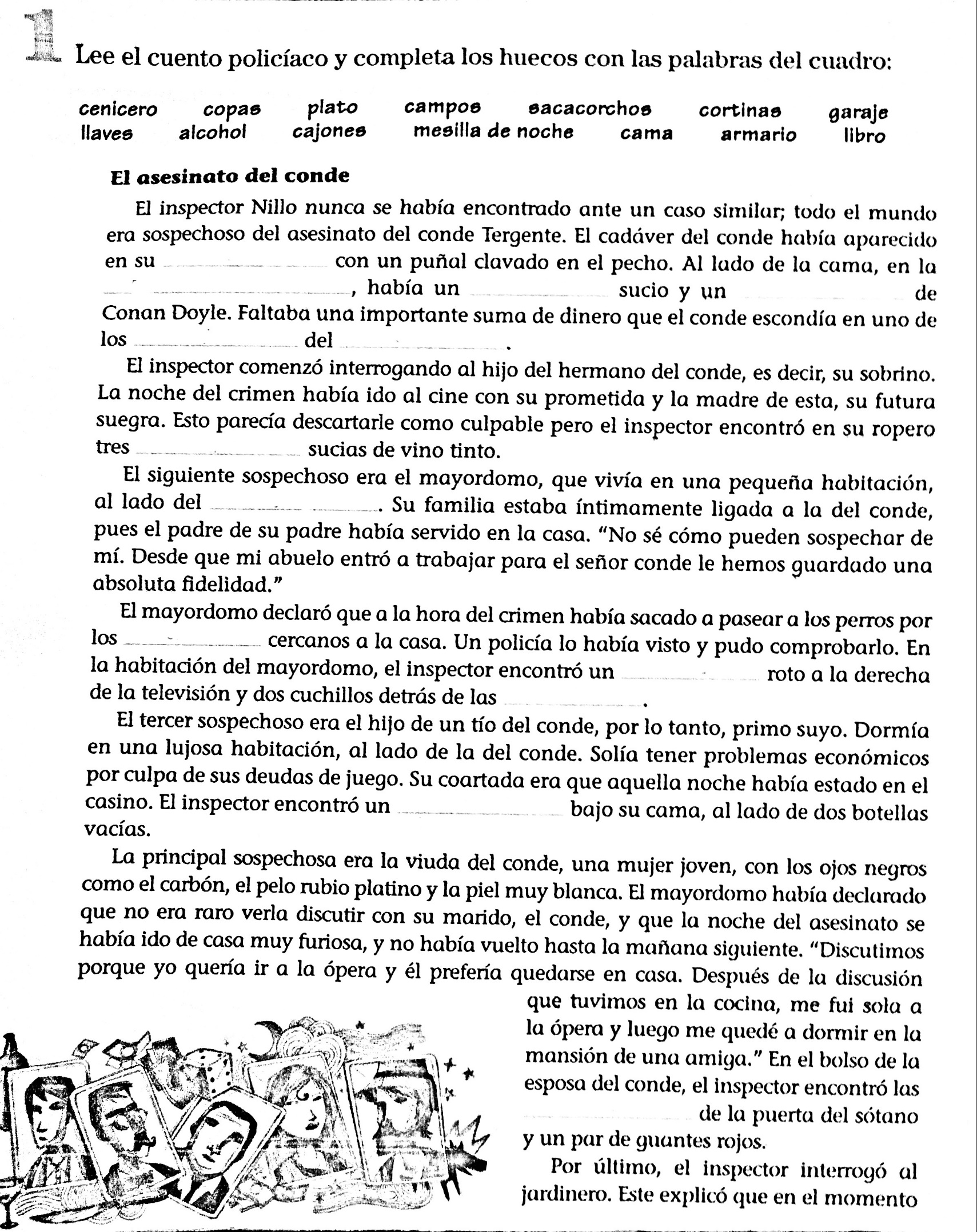 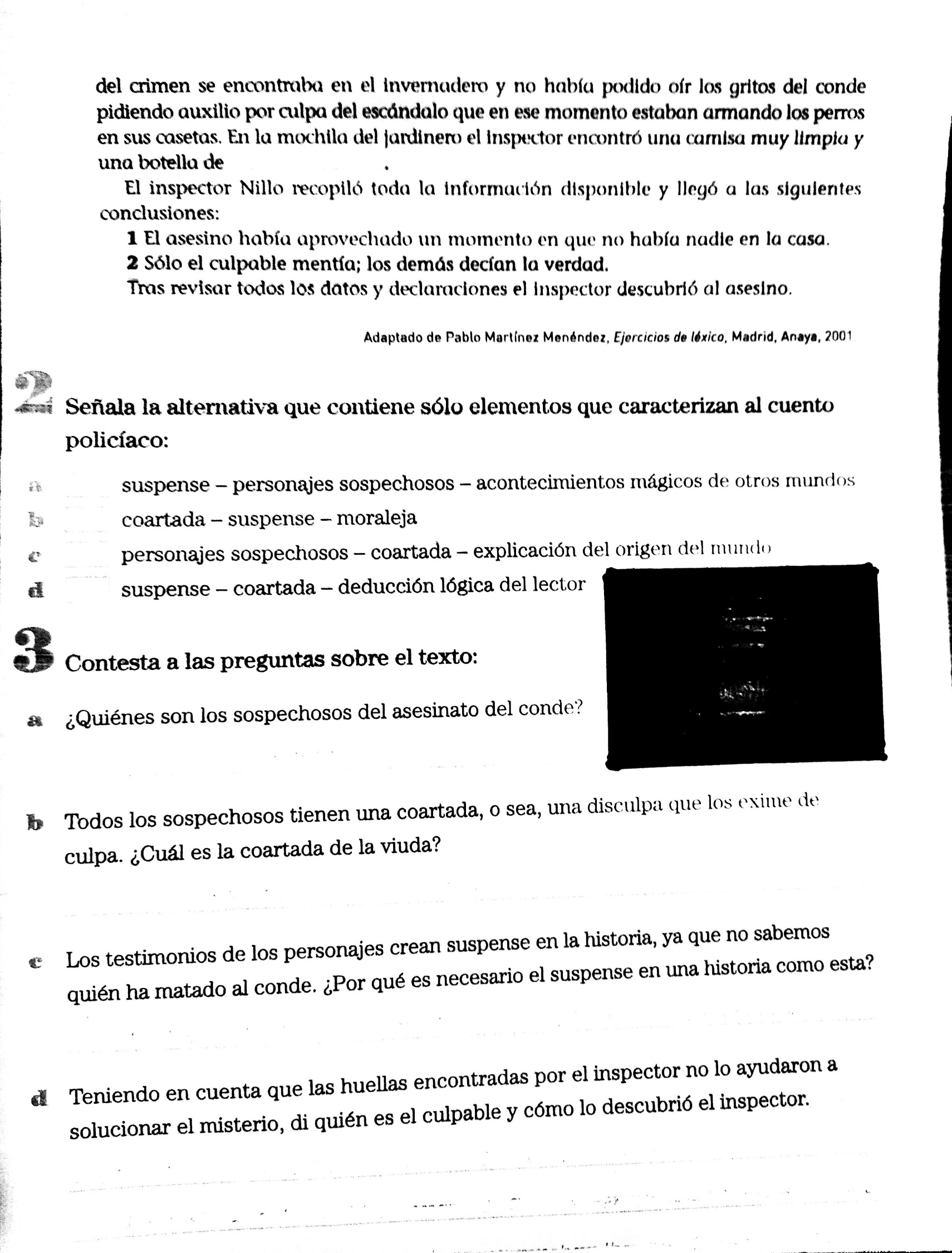 